Об отказе о включении сведений о контейнерной площадке в реестр мест (площадок) накопления твердых коммунальных отходов на территории Арсеньевского городского округаНа основании заявки ООО «Розничные технологии 25», в лице представителя Иванова Александра Александровича, действующего на основании доверенности от 17 июня 2021 года 27АА 1716547, в соответствии с Федеральными законами от 06 октября 2003 года № 131-ФЗ «Об общих принципах организации местного самоуправления в Российской Федерации», от 27 июля 2010 года № 210-ФЗ «Об организации предоставления государственных и муниципальных услуг», от 24 июля 1998 года                   № 89-ФЗ «Об отходах производства и потребления», постановлением Правительства Российской Федерации от 31 августа 2018 года № 1039 «Об утверждении Правил обустройства мест (площадок) накопления твердых коммунальных отходов и ведения их реестра», постановлением администрации Арсеньевского городского округа от 24 июня 2021 года № 328-па «Об утверждении административного регламента предоставления муниципальных услуг «Согласование создания места (площадки) накопления твердых коммунальных отходов и включение сведений в реестр мест (площадок) накопления твердых коммунальных отходов», руководствуясь Уставом Арсеньевского городского округа, администрация Арсеньевского городского округаПОСТАНОВЛЯЕТ1. Отказать во включении сведений о контейнерной площадке для нужд магазина розничной торговли продовольственных и непродовольственных товаров (SPAR), местоположение которой установлено по адресу: Приморский край,                               г. Арсеньев, ул. Калининская, 11/1 в реестр мест (площадок) накопления твердых коммунальных отходов на территории Арсеньевского городского округа.2. Организационному управлению администрации Арсеньевского городского округа (Абрамова) обеспечить размещение на официальном сайте администрации Арсеньевского городского округа настоящего постановления.Глава городского округа                                                                                        В.С.Пивень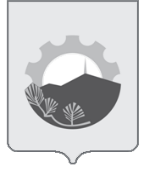 АДМИНИСТРАЦИЯ АРСЕНЬЕВСКОГО ГОРОДСКОГО ОКРУГА П О С Т А Н О В Л Е Н И Е19 ноября 2021 г.г.Арсеньев№571-па